Ссылки на статьи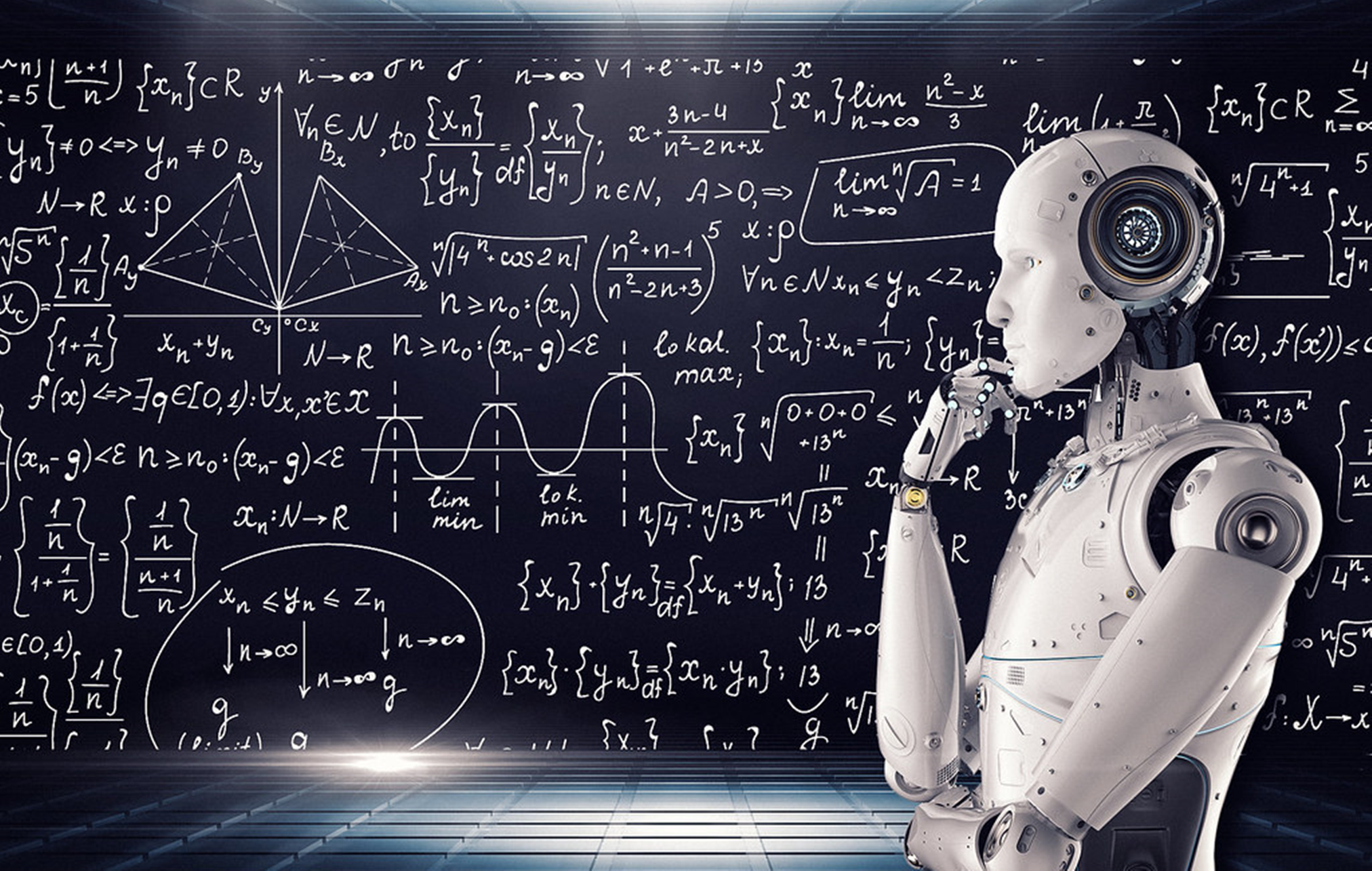 BIG DATA — THE DRIVING FORCE OF AUTONOMOUS VEHICLES AND HOW WE CAN HELP YOU DOWN THE ROAD https://labelyourdata.com/articles/big-data-driving-force-of-autonomous-vehicles/INDUSTRIAL MACHINERY AND AI: DATA LABELING IN MANUFACTURING https://labelyourdata.com/articles/industrial-machinery-and-ai-data-labeling-in-manufacturing/THE HISTORY OF MACHINE LEARNING: HOW DID IT ALL START? https://labelyourdata.com/articles/history-of-machine-learning-how-did-it-all-start/FACIAL RECOGNITION ALGORITHMS FOR MACHINE LEARNING: APPLICATION AND SAFETY https://labelyourdata.com/articles/facial-recognition-algorithms-for-machine-learning/THE ROLE OF AI IN ENABLING SOCIAL BEHAVIORS AND INTERACTIONS https://labelyourdata.com/articles/role-of-ai-in-enabling-social-behaviors-and-interactions/